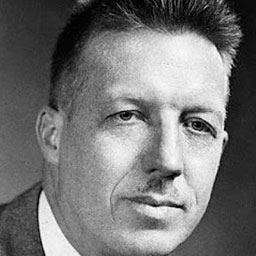 Teoría: Teoría del Comportamiento OrganizacionalExponente: Douglas McGregorPeríodo: 1906-1964Datos biográficos: Profesor, licenciado en Ingeniería Mecánica y doctor en Psicología Experimental. Comentaba acerca de la necesidad de ser humanista en la empresa con delegación de trabajo, descentralización de poder y autoevaluación del desempeño.Aportación: Propuso un camino para crear un entorno en que los empleados se sintieran motivados.Obra principal: El lado humano de las organizaciones (1960)Enfoque: Estilos de administración, teoría de las decisiones, integración de los objetivos organizacionales e individuales.Énfasis: En las personas.